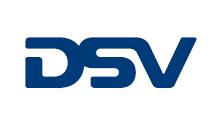 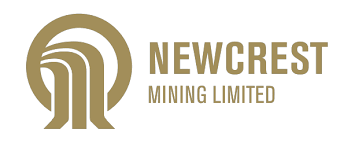 LGL Supply SectionMain WarehouseLihir Island, New Ireland Provence,Papua New GuineaP.O. Number: __________________Piece_______ of _______Weight____________KGSDims_____L_____W_______H(cms)